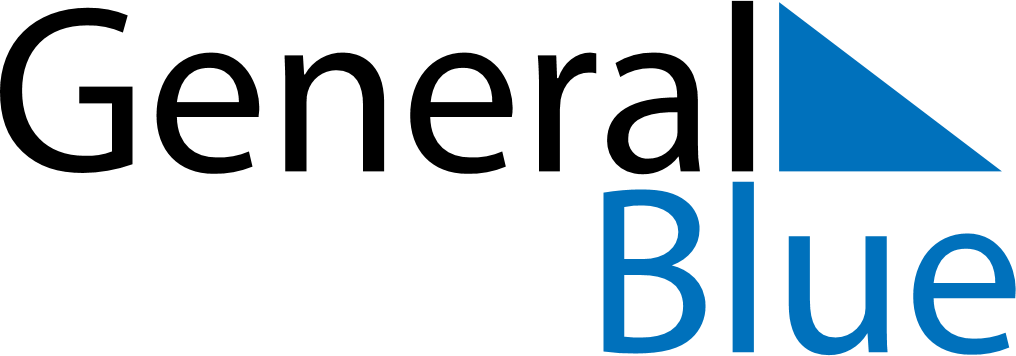 February 2024February 2024February 2024February 2024February 2024February 2024Saint-Ghislain, Wallonia, BelgiumSaint-Ghislain, Wallonia, BelgiumSaint-Ghislain, Wallonia, BelgiumSaint-Ghislain, Wallonia, BelgiumSaint-Ghislain, Wallonia, BelgiumSaint-Ghislain, Wallonia, BelgiumSunday Monday Tuesday Wednesday Thursday Friday Saturday 1 2 3 Sunrise: 8:20 AM Sunset: 5:35 PM Daylight: 9 hours and 14 minutes. Sunrise: 8:19 AM Sunset: 5:37 PM Daylight: 9 hours and 17 minutes. Sunrise: 8:17 AM Sunset: 5:38 PM Daylight: 9 hours and 20 minutes. 4 5 6 7 8 9 10 Sunrise: 8:16 AM Sunset: 5:40 PM Daylight: 9 hours and 24 minutes. Sunrise: 8:14 AM Sunset: 5:42 PM Daylight: 9 hours and 27 minutes. Sunrise: 8:13 AM Sunset: 5:44 PM Daylight: 9 hours and 30 minutes. Sunrise: 8:11 AM Sunset: 5:45 PM Daylight: 9 hours and 34 minutes. Sunrise: 8:10 AM Sunset: 5:47 PM Daylight: 9 hours and 37 minutes. Sunrise: 8:08 AM Sunset: 5:49 PM Daylight: 9 hours and 40 minutes. Sunrise: 8:06 AM Sunset: 5:51 PM Daylight: 9 hours and 44 minutes. 11 12 13 14 15 16 17 Sunrise: 8:04 AM Sunset: 5:52 PM Daylight: 9 hours and 47 minutes. Sunrise: 8:03 AM Sunset: 5:54 PM Daylight: 9 hours and 51 minutes. Sunrise: 8:01 AM Sunset: 5:56 PM Daylight: 9 hours and 54 minutes. Sunrise: 7:59 AM Sunset: 5:58 PM Daylight: 9 hours and 58 minutes. Sunrise: 7:57 AM Sunset: 5:59 PM Daylight: 10 hours and 2 minutes. Sunrise: 7:56 AM Sunset: 6:01 PM Daylight: 10 hours and 5 minutes. Sunrise: 7:54 AM Sunset: 6:03 PM Daylight: 10 hours and 9 minutes. 18 19 20 21 22 23 24 Sunrise: 7:52 AM Sunset: 6:05 PM Daylight: 10 hours and 12 minutes. Sunrise: 7:50 AM Sunset: 6:06 PM Daylight: 10 hours and 16 minutes. Sunrise: 7:48 AM Sunset: 6:08 PM Daylight: 10 hours and 20 minutes. Sunrise: 7:46 AM Sunset: 6:10 PM Daylight: 10 hours and 23 minutes. Sunrise: 7:44 AM Sunset: 6:12 PM Daylight: 10 hours and 27 minutes. Sunrise: 7:42 AM Sunset: 6:13 PM Daylight: 10 hours and 31 minutes. Sunrise: 7:40 AM Sunset: 6:15 PM Daylight: 10 hours and 34 minutes. 25 26 27 28 29 Sunrise: 7:38 AM Sunset: 6:17 PM Daylight: 10 hours and 38 minutes. Sunrise: 7:36 AM Sunset: 6:18 PM Daylight: 10 hours and 42 minutes. Sunrise: 7:34 AM Sunset: 6:20 PM Daylight: 10 hours and 46 minutes. Sunrise: 7:32 AM Sunset: 6:22 PM Daylight: 10 hours and 49 minutes. Sunrise: 7:30 AM Sunset: 6:24 PM Daylight: 10 hours and 53 minutes. 